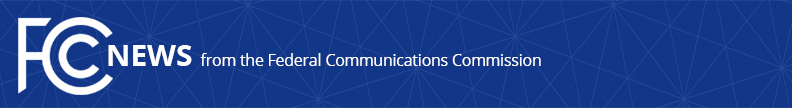 Media Contact: Edyael Casaperalta, (202) 418-2100Edyael.Casaperalta@fcc.govFor Immediate ReleaseSTATEMENT OF ANNA GOMEZ ON BEING SWORN IN AS A COMMISSIONER OF THE FCCWASHINGTON, September 25, 2023—Today, Anna Gomez was sworn in as a Commissioner of the Federal Communications Commission. “I am humbled and honored that President Biden and the United States Senate have entrusted me with the privilege to serve the people of the United States as a Commissioner of the Federal Communications Commission.  As the first Latina to serve in this position in over two decades, it is especially meaningful to be sworn in as we celebrate Hispanic Heritage Month.  I look forward to working with Congress, Chairwoman Rosenworcel, my fellow Commissioners, and the talented and dedicated FCC staff to ensure that every person in every community, of every geography and income, has access to modern telecommunications services.  I am eager to hear from all and to bring my experience in domestic and international telecommunications to serve the American people.”Commissioner Gomez brings over 30 years of public and private sector experience to her role and is committed to ensuring we have a vibrant, strong, competitive telecommunications and media marketplace, that promotes U.S. economic prosperity and security while also meeting the needs of all consumers. Born in Orlando, Florida, Commissioner Gomez spent her childhood in Bogota, Colombia before her family relocated to New Jersey.  She now resides in Virginia.  You can read more about her biography here.###
Office of Commissioner Anna Gomez: (202) 418-2100ASL Videophone: (844) 432-2275www.fcc.gov/leadership/anna-gomezThis is an unofficial announcement of Commission action.  Release of the full text of a Commission order constitutes official action.  See MCI v. FCC, 515 F.2d 385 (D.C. Cir. 1974).